О назначении общественных обсуждений по проекту постановления Администрации Тутаевского муниципального района«Об утверждении проекта межевания территории улично-дорожной сети в д. Фарисеево Константиновского сельского поселения Тутаевского района Ярославской области»В соответствии со статьей 5.1 Градостроительного кодекса Российской Федерации, статьей 28 Федерального закона от 06.10.2003 №131-ФЗ «Об общих принципах организации местного самоуправления в Российской Федерации», Уставом Тутаевского муниципального района, Администрация Тутаевского муниципального районаПОСТАНОВЛЯЕТ:	1. Инициировать проведение общественных обсуждений по проекту постановления Администрации Тутаевского муниципального района «Об утверждении проекта межевания территории улично-дорожной сети в д. Фарисеево Константиновского сельского поселения Тутаевского района Ярославской области» (Приложение 1).Утвердить состав оргкомитета по проведению общественных обсуждений по проекту постановления (Приложение 2).Контроль за исполнением данного постановления оставляю за собой.Настоящее постановление вступает в силу после его официального опубликования.Глава Тутаевскогомуниципального района                                                               Д.Р.Юнусов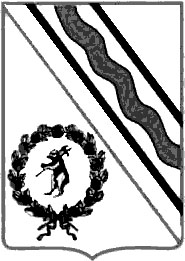 Администрация Тутаевского муниципального районаПОСТАНОВЛЕНИЕот ____________________ № ______г. ТутаевОб утверждении проекта межевания территории улично-дорожной сетив д. Фарисеево Константиновского сельского поселения Тутаевского района Ярославской областиВ соответствии со статьями42, 43, 45и 46 Градостроительного кодекса Российской Федерации, Администрация Тутаевского муниципального районаПОСТАНОВЛЯЕТ:Утвердить прилагаемый проект межевания территории улично-дорожной сети в д. Фарисеево Константиновского сельского поселения Тутаевского района Ярославской области.Контроль за исполнением данного постановления возложить на начальника управления архитектуры и градостроительства – главного архитектора Тутаевского муниципального района Е.Н. Касьянову.Настоящее постановление вступает в силу после его официального опубликования.Глава Тутаевскогомуниципального района                                                                  Д.Р. ЮнусовУтвержденопостановлением АдминистрацииТутаевского муниципального районаот _______________2022 г. №______ Проект межевания территории улично-дорожной сети в д. Фарисеево Константиновского сельского поселенияТутаевского района Ярославской области2022 годСодержаниеОсновная часть Общая частьПроект межевания территории улично-дорожной сети в д. Фарисеево Константиновского сельского поселения Тутаевского района Ярославской области, разработан в виде отдельного документа в соответствии с постановлением Администрации Тутаевского муниципального района № 380-п от 13.05.2022 года, п.5 ч.3 ст.11.3 Земельного кодекса РФ, Решением от 28.03.2019 № 47-г «Об утверждении Порядка подготовки и утверждения документации по планировке территории Тутаевского муниципального района».При разработке использовалась следующая нормативно-правовая база:1. "Градостроительный кодекс Российской Федерации" от 29.12.2004г. №190-ФЗ (с изменениями и дополнениями на 01.05.2022);2. "Земельный кодекс Российской Федерации" от 25.10.2001г. №136-ФЗ (с изменениями и дополнениями на 01.05.2022);3. Федеральный закон от 24.07.2007г. №221-ФЗ "О государственном кадастре недвижимости" (с изменениями и дополнениями на 01.05.2022);4. Федеральный закон от 08.11.2007 №257-ФЗ «Об автомобильных дорогах и о дорожной деятельности в Российской Федерации и о внесении изменений в отдельные законодательные акты Российской Федерации (с изменениями на 02.07. 2021);5. Постановление Правительства РФ от 12.05.2017 №564 «Об утверждении Положения о составе и содержании проектов планировки территории, предусматривающих размещение одного или нескольких линейных объектов»;6. Постановление Правительства Российской Федерации от 2 сентября 2009 года №717 «О нормах отвода земель для размещения автомобильных дорог и (или) объектов дорожного сервиса»;7. Приказ Минстроя России от 25.04.2017 №740/пр «Об установлении случаев подготовки и требований к подготовке входящих в состав материалов по обоснованию проекта планировки территории схемы вертикальной планировки, инженерной подготовки и инженерной защиты территории;8. Свод правил СП 42.13330.2016 "СНиП 2.07.01-89*. Градостроительство. Планировка и застройка городских и сельских поселений" (актуализированная редакция);9. Генеральный план Константиновского сельского поселения Тутаевского района Ярославской области, утвержденный Решением Муниципального Совета Тутаевского муниципального района от 24.06.2021 №120-г (далее- ГП КСП);10. Правила землепользования и застройки Константиновского сельского поселения Тутаевского муниципального района Ярославской области, утвержден Решением Муниципального Совета Тутаевского муниципального района Ярославской области от 24.06.2021 №121-г (далее- ПЗиЗ КСП);11. Требования государственных стандартов, соответствующих норм, правил и иных документов.Цель разработки проекта межеванияГлавная цель настоящего проекта – подготовка материалов по проекту межевания:1. Выделение элементов планировочной структуры (территория занятая линейным объектом и(или) предназначена для размещения линейного объекта; иных элементов);2. Установление границ территории общего пользования, определение местоположения границ образуемых земельных участков (многоконтурных) и их формирование в кадастровом квартале 76:15:021602 с условным номером 76:15:021602:ЗУ1 как объекта государственного кадастрового учета;3. Обеспечение доступа к сформированным земельным участкам с помощью формирования участка для общего пользования с условным номером 76:15:021602:ЗУ1.Для обеспечения поставленных целей необходима ориентация на решение следующих задач:1. Выявление территории, занятой линейным объектом;2. Анализ фактического землепользования;3. Определение в соответствии с нормативными требованиями площади земельного участка исходя из фактически сложившейся планировочной структуры района проектирования; 4. Формирование границ земельного участка с учетом обеспечения требований сложившейся системы землепользования на территории муниципального образования.1.1.2 Результаты работы1.  Определены территории, занятые линейным объектом;2.  Определены объекты, функционально связанные с проектируемым линейным объектом;3. Выявлены границы сформированных земельных участков, границы зон с особыми условиями использования территории и границы зон размещения проектируемого линейного объекта;4. Установлен вид разрешенного использования земельного участка в соответствии с Правилами землепользования и застройки Константиновского сельского поселения. Наименование, основные характеристики иназначение планируемого для размещения линейного объектаСогласно ГП КСП формируемый земельный участок под улично-дорожную сеть с условным номером 76:15:021602:ЗУ1, расположен в жилой функциональной зоне.Согласно ПЗиЗ КСП формируемый земельный участок под улично-дорожную сеть с условным номером 76:15:021602:ЗУ1, расположен в жилой функциональной зоне: зона застройки индивидуальными жилыми домами.Согласно п.5 ч.3 ст.11.3 Земельного кодекса исключительно в соответствии с утвержденным проектом межевания территории осуществляется образование земельных участков: для строительства, реконструкции линейных объектов федерального, регионального или местного значения.Межевание территории осуществляется применительно к территории, расположение которой предусмотрено проектом в границах кадастрового квартала 76:15:021602.Формирование территории под улично-дорожную сеть в д. Фарисеево Константиновского сельского поселения Тутаевского района Ярославской области необходимо для обеспечения доступа к сформированным земельным участкам.Автомобильная дорога, расположенная на формируемом земельном участке с условным кадастровым номером 76:15:021602:ЗУ1относится к категории: обычные дороги (согласно СП 34.13330.2012 Автомобильные дороги).Нормы отвода земель для определения границ полосы отвода автомобильных дорог рассчитаны на основании Постановления Правительства РФ №717 от 02 сентября 2009г. «О нормах отвода земель для размещения автомобильных дорог и (или) объектов дорожного сервиса» (приложение 18), СП 41.13330.2016 «Градостроительство. Планировка и застройка городских и сельских поселений» (табл. 11.3, 11.4). Исходные данные для подготовки проекта межевания Сведения об образуемых земельных участках и их частяхВозможные способы образования земельногоучастка76:15:021602:ЗУ1: путем образования из земель государственной и муниципальной собственности.Перечень и сведения о площади образуемых земельных участков, которые будут отнесены к территориям общего пользования или имуществу общего пользования, в том числе в отношении которых предполагаются резервирование и (или) изъятие для государственных или муниципальных нужд: резервирование и (или) изъятие земельных участков для государственных или муниципальных нужд не требуется.Целевое назначение лесов, вид (виды) разрешенного использования лесного участка, количественные и качественные характеристики лесного участка, сведения о нахождении лесного участка в границах особо защитных участков лесов (в случае, если подготовка проекта межевания территории осуществляется в целях определения местоположения границ образуемых и (или) изменяемых лесных участков): в цели подготовки проекта межевания территории не входит определение местоположения границ, образуемых и изменяемых лесных участков. Координаты поворотных точек границобразуемого земельного участкаЗаключение о соответствии разработанной документации требованиям законодательства о градостроительной деятельности	Документация по межеванию территории выполнена на основании правил землепользования и застройки в соответствии с требованиями технических регламентов, нормативов градостроительного проектирования, градостроительных регламентов с учетом границ зон с особыми условиями использования территорий.	На территории образуемого земельного участка не расположены: особо охраняемые природные территории, границы территорий объектов культурного наследия, границы лесничеств, лесопарков, участковых лесничеств, лесных кварталов, лесотаксационных выделов и частей лесотаксационных выделов.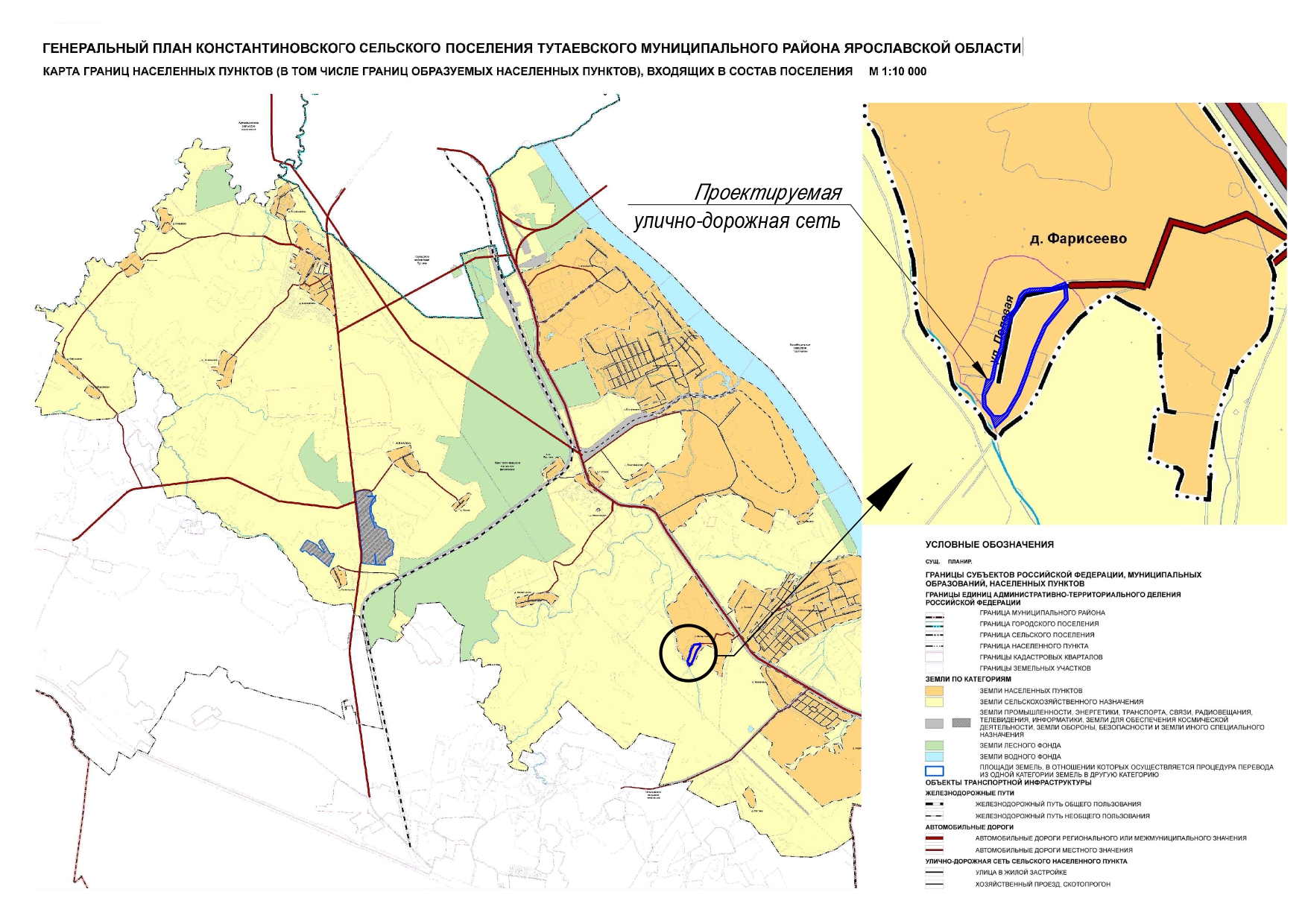 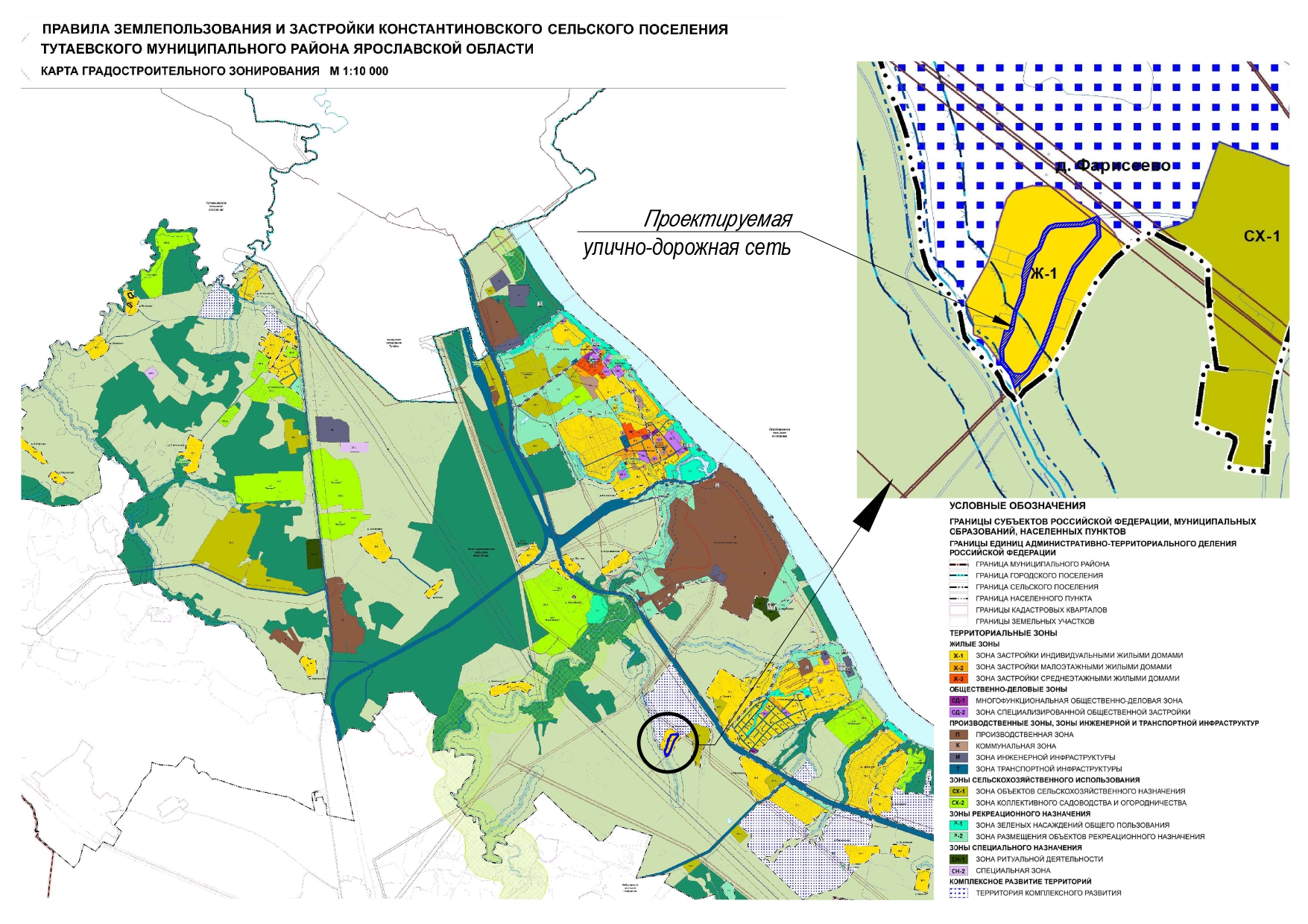 2. Основная часть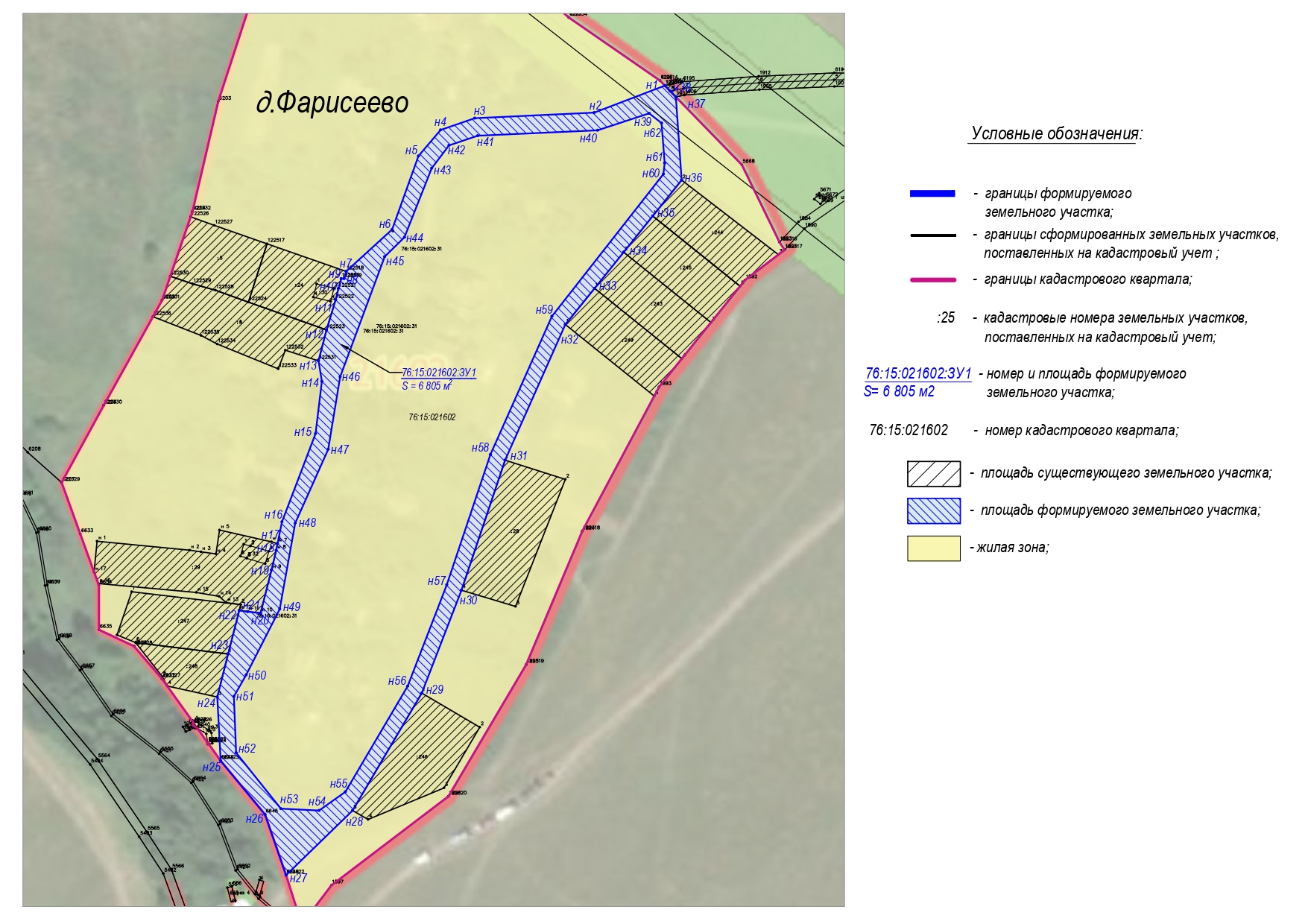 3. Материалы по обоснованию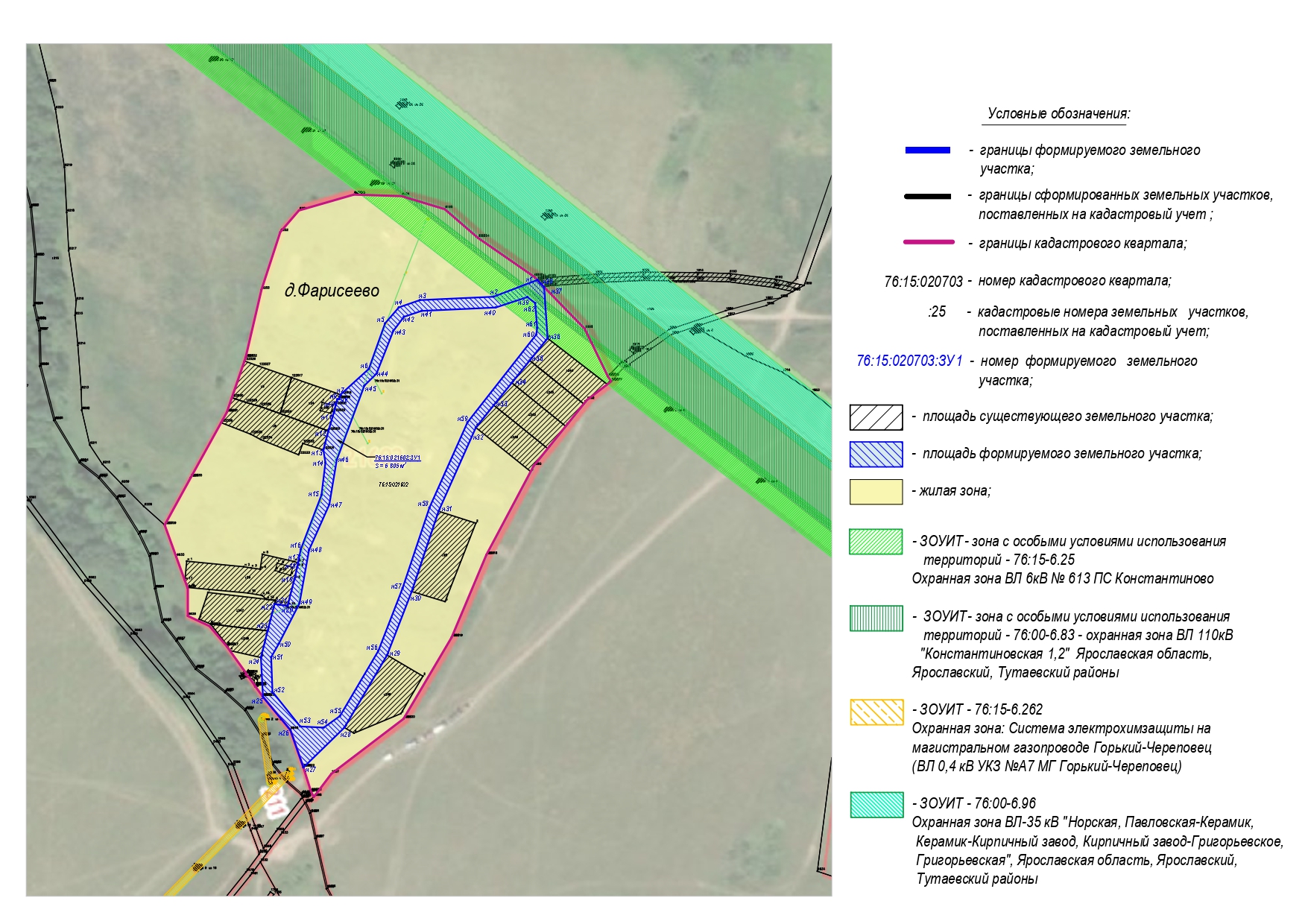 Местоположение существующих объектов капитального строительства: на формируемом земельном участке расположен объект капитального строительства – линия электропередач с кадастровым номером 76:15:021602:31.Границы особо охраняемых природных территорий: на территории формируемых земельных участков особо охраняемых природных территорий не расположено. Разработка схемы границ особо охраняемых природных территорий не требуется.Границы территорий объектов культурного наследия: на территории формируемых земельных участков объектов культурного наследия не выявлено.Границы лесничеств, участковых лесничеств, лесных кварталов, лесотаксационных выделов или частей лесотаксационных выделов: границы лесничеств, участковых лесничеств, лесных кварталов, лесотаксационных выделов или частей лесотаксационных выделов на территории формируемых земельных участков не расположены.Приложение 2к постановлению Администрации Тутаевскогомуниципального районаот 09.06.2022 №457-пСОСТАВоргкомитета по проведению общественных обсуждений по проекту постановления Администрации ТМР «Об утверждении проекта межевания территории улично-дорожной сети в д. Фарисеево Константиновского сельского поселенияТутаевского района Ярославской области»1.   Касьянова Екатерина Николаевна –  начальник управления архитектуры и градостроительства – главный архитектор Тутаевского муниципального района – председатель оргкомитета.2.   Петрова Анна Евгеньевна – И.о. заместителя Главы Администрации Тутаевского муниципального района по имущественным вопросам – директора департамента муниципального имущества Администрации Тутаевского муниципального района – заместитель председателя оргкомитета.3.   Ионина Юлия Александровна – главный специалист управления архитектуры и градостроительства Администрации Тутаевского муниципального района – секретарь оргкомитета.ОПОВЕЩЕНИЕ О НАЧАЛЕ ОБЩЕСТВЕННЫХ ОБСУЖДЕНИЙ	На общественные обсуждения представляется проект постановления Администрации Тутаевского муниципального района «Об утверждении проекта межевания территории улично-дорожной сети в д. Фарисеево Константиновского сельского поселения Тутаевского района Ярославской области».	Исполнитель - Управление архитектуры и градостроительства Администрации Тутаевского муниципального района.	Перечень информационных материалов к проекту:- проект межевания территории.	Порядок  проведения  общественных обсуждений по проекту   включает:1) Размещение  проекта и информационных  материалов  к  нему  на официальном сайте Администрации Тутаевского муниципального района и открытие экспозиции проекта.2) Проведение  экспозиции  проекта.3) Сбор  замечаний  и  предложений  к  проекту  от  участников  общественных обсуждений в  период  размещения  проекта  и  информационных  материалов  к  нему, проведения  экспозиции  проекта.4) Подготовку и  оформление  протокола  общественных обсуждений.5) Подготовку  и  опубликование  заключения  о  результатах  общественных обсуждений.	Срок  проведения общественных обсуждений с 17.06.2022 г. по 18.07.2022г.	Информационные материалы по теме общественных обсуждений представлены на экспозиции по адресу: Ярославская область, г. Тутаев, ул. Луначарского, д.105.Экспозиция открыта с 20.06.2022 г. по 18.07.2022 г.(дата открытия экспозиции)     (дата закрытия экспозиции)Часы работы: с 9.00 до 12.00 и с 13.00 до 16.00, на выставке проводятся консультации по теме общественных обсуждений  28.06.2022г. в 10.00.(дата, время)	В период проведения общественных обсуждений участники общественных обсуждений имеют право представить свои предложения и замечания по обсуждаемому проекту посредством:- официального сайта;- в письменной форме в адрес организатора общественных обсуждений;- записи в книге (журнале) учета посетителей экспозиции проекта, подлежащего рассмотрению на общественных обсуждениях.	Номера контактных справочных телефонов организатора общественных обсуждений:8 (48533) 2-13-12.	Почтовый адрес организатора общественных обсуждений:152300, Ярославская область, г.Тутаев, ул. Луначарского, д.105.	Электронный адрес организатора общественных обсуждений arhitektura@tr.adm.yar.ru.Проект и информационные материалы к нему  будут  размещены  на  официальном сайте:https://admtmr.ru/administratsiya-rayona/obshchestvennye-obsuzhdeniya.phpОрганизатор общественных обсуждений:Управление  архитектуры  и  градостроительства Администрации  Тутаевского  муниципального  района.Администрация Тутаевского муниципального районаПОСТАНОВЛЕНИЕот 09.06.2022  №457-пг. ТутаевПриложение 1к постановлению Администрации Тутаевскогомуниципального районаот 09.06.2022 №457-п№ п/пРазделы проекта межеванияНомера листов1231Основная часть31.1Общая часть41.1.1Цель разработки проекта межевания41.1.2Результаты работы51.2Наименование, основные характеристики и назначение планируемого для размещения линейного объекта51.3Исходные данные для подготовки проекта межевания61.4Сведения об образуемых земельных участках и их частях61.5Координаты поворотных точек границ образуемого земельного участка71.6Заключение о соответствии разработанной документации требованиям законодательства о градостроительной деятельности81.7Схема межевания территории улично-дорожной сети в д. Фарисеево Константиновского сельского поселения Тутаевского района Ярославской области согласно Генеральному плану Константиновского сельского поселения91.8Схема межевания территории улично-дорожной сети в д. Фарисеево Константиновского сельского поселения Тутаевского района Ярославской области согласноПравилам землепользования и застройки Константиновского сельского поселения102Основная часть112.1Схема межевания территории улично-дорожной сети в д. Фарисеево Константиновского сельского поселения Тутаевского района Ярославской области123Материалы по обоснованию133.1Схема межевания территории улично-дорожной сети в д. Фарисеево Константиновского сельского поселения Тутаевского района Ярославской области14№ п/пНаименование документаРеквизиты документа1231Правила землепользования и застройки Константиновского сельского поселения Тутаевского муниципального района Ярославской областиутвержден Решением Муниципального Совета Тутаевского муниципального района Ярославской области от 24.06.2021 №121-г2Генеральный план Константиновского сельского поселения Тутаевского района Ярославской областиутвержденный Решением Муниципального Совета Тутаевского муниципального района от 24.06.2021 №120-г3Сведения государственного кадастра недвижимости (ГКН) о земельных участках, границы которых установлены в соответствии с требованиями земельного законодательства.4Постановление Администрации ТМР№ 380-п от 13.05.2022 г.Список образуемых земельных участков:Список образуемых земельных участков:Список образуемых земельных участков:Список образуемых земельных участков:Список образуемых земельных участков:Список образуемых земельных участков:Список образуемых земельных участков:Список образуемых земельных участков:№ п/пНомер земельного участкаНомер сущ. кадастрового кварталаПлощадь участка в соответствии с проектом межевания, м2.Сведения о правахКатегория земельВид разрешенного использования в соответствии с проектом межеванияМесто-положение земельного участка12345678176:15:021602:ЗУ176:15:0216026 805Сведения отсутствуютЗемли населенных пунктовЗемельные участки (территории) общего пользования д. Фарисеево№ точкиКоординатыКоординаты№ точкиХYУчасток с к.н. 76:15:021602:ЗУ1Участок с к.н. 76:15:021602:ЗУ1Участок с к.н. 76:15:021602:ЗУ139393652.111312412.86,40393644.501312389.8541393642.091312336.4542393637.801312323.6343393627.571312315.9844393596.821312303.8345393588.171312295.0546393534.651312275.1747393502.351312269.8348393469.401312255.1649393431.091312248.2550393401.821312233.3051393392.171312227.8152393367.091312228.7953393342.131312248.7454393341.331312265.7855393349.661312277.4856393396.751312305.2357393441.911312322.6458393499.991312342.1159393561.611312369.5160393625.001312419.1764393629.871312419.8062393647.801312418.3639393652.111312412.861393664.431312419.882393652.361312388.353393649.941312335.144393644.711312319.955393633.071312310.046393600.321312298.337393581.661312277.808393578.381312276.909393578.401312275.6210393573.981312274.3711393569.011312273.1712393555.531312269.1113393541.781312265.5214393532.661312266.9915393509.251312264.1716393470.021312249.2017393460.281312247.2318393457.251312246.7019393448.551312244.5820393429.281312239.6721393429.941312233.9922393430.521312230.2023393411.081312225.2724393391.941312220.4225393363.531312221.8826393339.581312241.6727393312.501312251.0428393341.361312280.7229393393.691312311.5530393439.541312329.2331393497.451312348.6432393557.931312375.5433393574.051312388.5134393590.191312401.4935393606.331312414.4736393622.311312427.3337393659.381312424.7938393661.951312422.29